2022-2023学年第一学期校先进班集体公示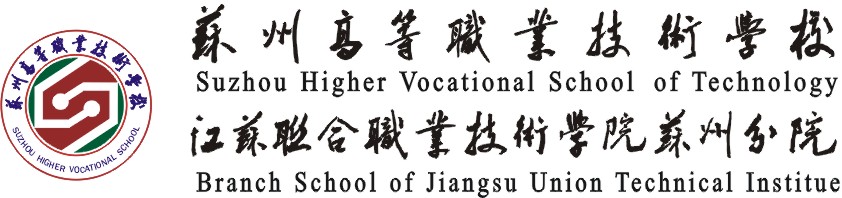 根据校先进班集体评比条件的相关规定，经学生处综合考核评比，报校长室审批。现将2022-2023学年第一学期校先进班集体名单公示如下：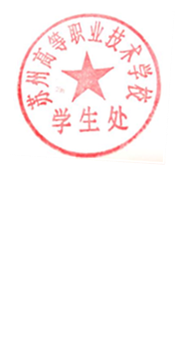 以上公示自2023年3月20日起至3月25日，对公示内容如有异议，请向校学生处提出，电话：68241147。                                                       学生处2023.3系部序号班级班主任电子系119电子信息工程技术(1)班谭怡电子系219电子信息工程技术(2)班吴荣娣电子系319医疗设备应用技术班陈轶电子系419通信技术班刘静静电子系519光伏发电技术与应用班吴迪电子系620电子信息工程技术(1)班石宏华电子系720电子信息工程技术(2)班秦莉艳电子系820通信技术班杜昊辰电子系921电子信息工程技术班董敏电子系1021智能医疗装备技术（2）班沈君电子系1121光伏工程技术班徐园电子系1222电子信息工程技术班顾玉萍电子系1322现代通信技术（5+2）班沈琦机电系1419机电一体化技术（1）班戴晓英机电系1519机电一体化技术（2）班王妮娜机电系1619工业机器人技术（2）班朱迅机电系1719数控技术（中德）班陈兰机电系1820机电一体化技术(1)班何兰机电系1920机电一体化技术(2)班姚白莹机电系2020数控技术（1）班陈燕机电系2120机电一体化技术（中德）班钱丽机电系2221机电一体化技术（5+2）班刘璟机电系2321机电一体化技术（中德）班蒋红月机电系2421数控技术（中德）班陆佳艳机电系2521工业机器人技术（中德）班张晓慧机电系2622机电一体化技术（5+2）班姚莉娟机电系2722机电一体化技术（双元制）班张虎机电系2822工业机器人技术（双元制）班刘珩信息系2919计算机网络技术（1）班陈晨信息系3019计算机网络技术（2）班张芬信息系3119物联网应用技术班顾征姣信息系3220软件技术班傅强信息系3320计算机应用(3+3)班陈李飞信息系3422计算机网络技术（1）班单薇信息系3522软件技术班严春风服装系3620服装与服饰设计（1）班周茜服装系3720服装与服饰设计
（服装陈列）班杨妍服装系3822服装与服饰设计（2）班丁文月服装系3922服装陈列与展示设计班王云峰艺术系4019数字图文信息技术班杨丛蔚艺术系4120数字媒体艺术设计（2）班蔡璐艺术系4220数字图文信息技术班杨启梅艺术系4321数字媒体艺术设计（2）班顾勤艺术系4421数字媒体艺术设计（3）班陈晨艺术系4521数字媒体艺术设计（4）班张轶群艺术系4621印刷数字图文技术班徐寅艺术系4722数字媒体艺术设计（1）班陈燕艺术系4822数字媒体艺术设计（3）班卢冰经贸系4919电子商务（2）班匡亮经贸系5020电子商务（1）班周连华经贸系5121电子商务（1）班顾燕菁经贸系5221电子商务（2）班屈静经贸系5321会计事务（3+3）班管斯维经贸系5422电子商务（1）班黄懋悦经贸系5522国际商务（1）班冷洁经贸系5622会计事务（3+3）班陆伊琪